ПреводиВие сте нает от фирма за преводи да направите форма за поръчки, която да изчислява каква сума дължаи даден клиент за направена от него поръчка.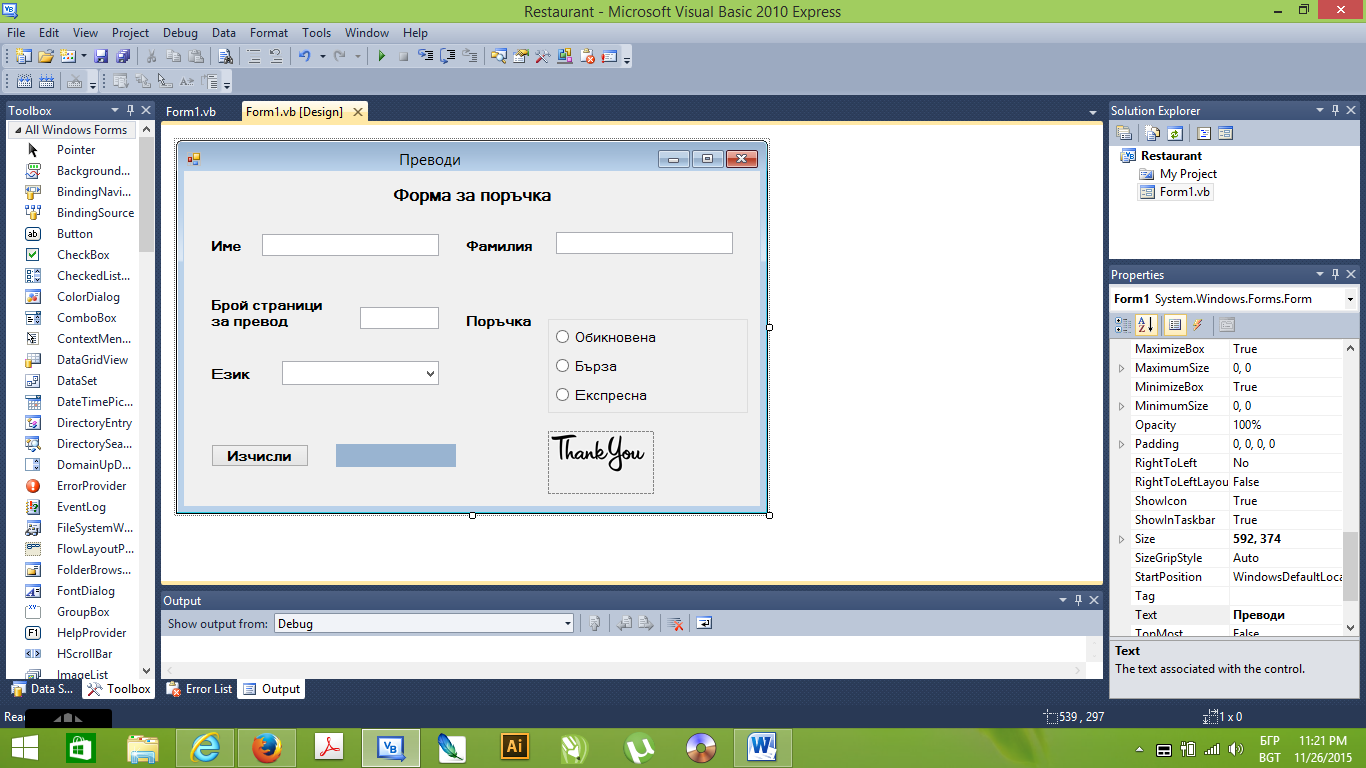 Напишете код на Visual Basix 2010, като се съобразите със следните изисквания:1Задайте свойсттвото Visible на картинката да е False2Декларирайте променлива Sum за дължимата сума3Направете проверка: Ако броят на въведените страници е различен от нула, изчислете дължимата сума в зависимост от това какъв език е избран. В случай, че не е избран език да се и зведе съобщение „ Моля, изберете език за превод!“В противен слуай да се изведе съобщение „Моля, въведете брой страници за превод!“Съобразете се със следните цени:4Променете процедурата като добавите възможност за начисляване на допълнителни суми в зависимост от избрания вид поръчка.5Изведете сумата, форматирана като валута.6Направете картинката видима.